ACTA No. 1-2020 ÁSEO PÚBLICOH,  AYUNTAMIENTO    CONSTITUCIONAL SAN JUAN DE LOS LAGOS JALISCOCOMISIÓN   EDILICIA DE ÁSEO PÚBLICOMINUTA  DE TRABAJO  DE LA COMISIÓN  EDILICIA  DE ÁSEO  PÚBLICO  DEL H. AYUNTAMIENTO  DE SAN JUAN DE LOS LAGOS JALISCO.El día martes 14 de Enero de 2020, reunidos en las instalaciones que ocupa la sala de cabildo municipal, siendo  las 9:52 am, en mi carácter de Presidente de la Comisión Edilicia de Áseo Público, en los términos de los artículos 115• de la Constitución Política de los Estados Unidos Mexicanos, artículos 27,37 fracción IX , 49 fracción IV,SO de la Ley de Gobierno y Administración Pública del Estado de Jalisco; 39,46,78 del Reglamento de Ayuntamiento del Municipio de San Juan de los Lagos Jalisco, es que nos damos cita para proceder a desahogar el siguiente: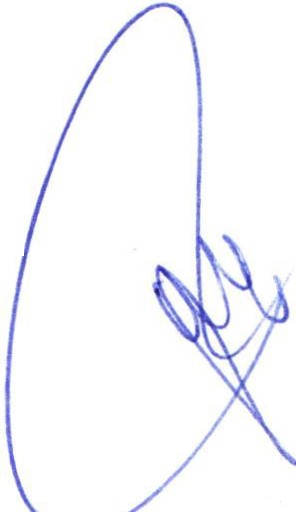 ORDEN DEL DÍA:l.	Asistencia y verificación del Quórum Legal.11.	Aprobación  del  orden  del  día.111.	Asuntos    Generales .DESAHOGO DEL ORDEN DEL DÍA: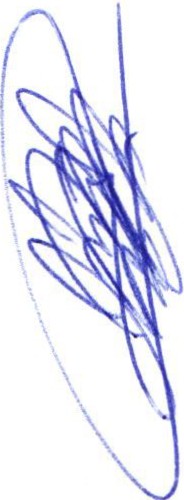 l.-ASISTENCIA Y VERIFICACIÓN  DEL QUORUM LEGAL:En uso de la voz el Regidor Lic. lván josé de Jesús Veloz Muñoz, en su carácter de presidente de la comisión edilicia de Áseo Público, procedió a pasar lista de asistencia de los siguientes integrantes de la comisión edilicia de Aseo Público.REGIDOR: LIC. IVÁN JOSÉ DE JESÚS VELOZ MUÑOZ PRESENTEiDIRECTORA DE ÁSEO PÚBLICO: LIC. JUANA YARELI MÁRQUEZ CRUZ. PRESENTE.TODOS PRESENTES EN LA COMISIÓN EDILICIA DE ÁSEO PÚBLICOSeñoras y Señores para efecto de dar inicio a la minuta de trabajo de la Comisión Edilicia de Aseo Público correspondiente , se tiene una asistencia de un regidor el cual es el presidente de la comisión y una directora, la cual es la encargada de la dirección de Aseo Público, por lo que existe Quórum Legal para su realización y por lo tanto los acuerdos que se tomen, serán válidos, en consecuencia se procede a desahogar y proveer el siguiente :11.- APROBACIÓN  DEL ORDEN DEL DÍA:En el desahogo del segundo punto del orden del día, en uso de la voz del Regidor Lic. lván José de Jesús Veloz Muñoz, en su carácter de presidente de la comisión edilicia de Aseo Público, pone a su consideración para aprobación, el orden del día propuesto , por lo que en votación se pregunta a los integrantes de dicha comisión, si están de acuerdo con el orden del  día  previamente circulado por el cual se les cito a la presente, sí están de acuerdo con la aprobación sírvanse levantando la mano.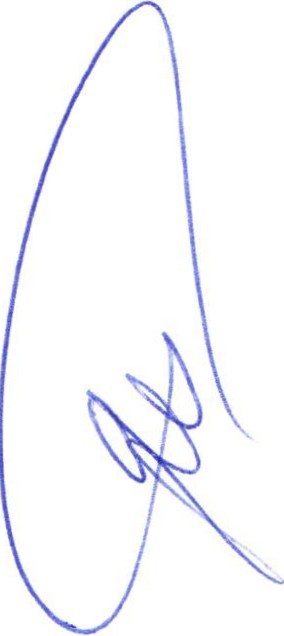 REGIDOR PRESIDENTE: LIC. IVÁN JOSÉ DE JESÚS VELOZ MUÑOZ. DIRECTORA DE ÁSEO PÚBLICO: JUANA YARELI MÁRQUEZ CRUZ SE APRUEBA  POR UNANIMIDAD DE LOS PRESENTES.111.-  PLAN  DE TRABAJO  ANUAL  PARA  EL  EJERCICIO  2020  POR  PARTE  DE  LA  DIRECCIÓN  DE ÁSEO PÚBLICO.EN USO DE LA VOZ LA DIRECTORA DE ASEO PÚBLICO JUANA YARELI MÁRQUEZ CRUZ, ME COMENTA QUE EL MISMO ESTA AÚN EN TRÁMITE Y A REVISIÓN POR PARTE DEL PRESIDENTE MUNICIPAL, Y DENTRO DE LO MÁS IMPORTANTE, ES LA RESTRUCTURACIÓN DE LAS DIFERENTES RUTAS DE ASEO, DEBIDO A LA COMPRA DE DOS NUEVOS CAMIONES  RECOLECTORES,  LOS CUALES TENTATIVAMENTE LLEGARAN EL MES DE FEBRERO, Y ES POR ESO QUE QUIZAS SE ACORTEN  LAS DISTANCIAS Y  QUIZAS TAMBIÉN  MOVIMIENTO  DE HORARIOS.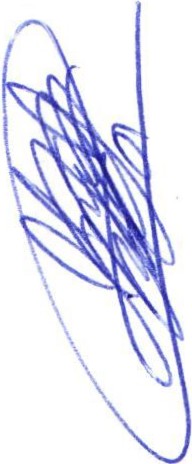 IV.- LISTADO DE PERSONAL A CARGO DE LA DIRECCIÓN DE ÁSEO PÚBLICO MUNICIPAL:EN USO DE LA VOZ LA DIRECTORA DE ÁSEO PÚBLICO LA LIC. JUANA YARELI MÁRQUEZ CRUZ, COMENTA QUE EL LISTADO, El ÚNICO QUE LO PUEDE PROPORCIONAR ES El OFICIAL MAYOR ADMINISTRATIVO ,  DEBIDO A QUE El ACTUAL CON El CUENTA, NO ESTA ACTUALIZADO, PORQUE HAY VARIOS EMPLEADOS INCAPACITADOS POR DIFERENTES MOTIVOS, JUBILADOS, ASIGANDOS EN OTRA ÁREA, Y ASÍ MISMO SE HAN CONTRATADO NUEVO PERSONAL, PERO ES UN ÁREA DE CONSTANTE MOVIMIENTO EN CUANTO ALTAS Y BAJAS.V.-LISTADO  DE VEHÍCULOS A SU CARGO Y CONDICIONES  DE LOS MISMOS.la dirección cuenta con un total de 17 diecisiete vehículos; pero efectivamente en operación son: siete , pero por lo regular tenemos un margen de tres vehículos en reparaciónes continuás por una u otra cosa: siendo las unidades: APM- 66, APM104, APM77,APM30, APM 06, APM-15, APM23.VI.- LISTADO DE RUTAS DE RECOLECCIÓN DE BASURA Y SUS HORARIOS: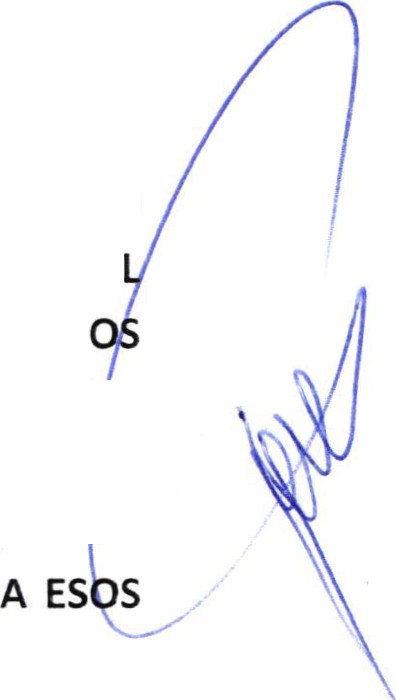 SE  CUENTA  CON  8  OCHO  RUTAS  URBANAS,  Y  UNA  RUTA  RURAL  , LA  DIRECTORA  DE  ÁSEO PÚBLICO   LIC.   JUANA   YARELI   MÁRQUEZ   CRUZ,   HACE   ENTREGA   EN   ÉSTE   MOMENTO   A PRESIDENTE  DE  LA COMISIÓN  DE  UN  LISTADO  FÍSICO  DE LAS  MISMAS  CONSISTENTE  EN  O FOJAS, EN DONDE SE ESPECIFICA	LOS  HORARIOS  DE  CADA  UNA  DE  LAS  RUTAS,  El CHOF  R ASIGNADO  A  CADA  UNA DE ELLAS, LAS COLONIAS  QUE  COMPRENDE  CADA  UNA DE ELLLAS  Y LOS  HORARIOS  EN  QUE  LAS  PERSONAS  DEBERÍAN  DE  SACAR  SU  BASURA,  COSA  QUE	O SIEMPRE  SE  CUMPLE,  Y  HAY QUE  HACER  UN MAYOR  EMPEÑO  EN DARLES  DIFUSIÓN HORARIOS.ES NECESARIO HACER MENCIÓN POR LO YA ACENTADO EN El PRIMER PUNTO DEL ORDEN DEL DÍA QUE DICHAS RUTAS PROXIMAMENTE PUEDEN VARIAR EN CUANTO A SU RECORRIDO Y SUS HORARIOS, DE ACUERDO A LO QUE DETERMINE El PRESIDENTE MUNICIPAL, ES POR ELLO QUE YA UNA VEZ AUTORIZADAS LAS MODIFICACIONES A LAS MISMAS ES NECESARIO SU DIFUSIÓN ANTE TODA LA CIUDADANÍA.VIl.- LISTADO DE NECESIDADES DEL ÁREA, TANTO DE RECURSOS MATERIALES COMO HUMANOS:LA  DIRECTORA  DE  ÁSEO  ÚBLICO  MUNICIPAL,  LIC. JUANA  YARELI  MÁRQUEZ  CRUZ  HACE ENTREGA EN ÉSTE MOMENTO DE UN LISTADO DE NECESIDADES MATERIALES PARA El ÁREA,	r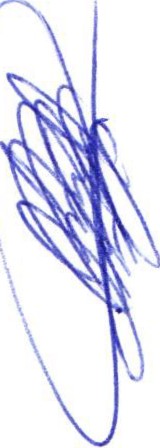 CONSISTENTE EN LA SOLICITUD DE LA COMPRA DE UNA CAMIONETA AUTOMÁTICA PARA LABORES DE LA DIRECCIÓN, Y LA COMPRA DE 8 CAMIONES RECOLECTORES PAULATINAMENTE, PARA ASÍ PODER LLEGAR A EFICIENTAR El SERVICIO, CONTANDO CON UNA UNIDADA PARA CADA RUTA, TAMBIÉN LA REALIZACIÓN POR PARTE DE OBRAS PÚBLICAS DE UN ÁREA PARA El LAVADO DE VEHÍCULOS, LA CUAL SE ENCUENTRE UBICADA , EN El DEPÓSITO DE VEHÍCULOS MUNICIPALES COMUNMENTE CONOCIDO COMO El ELEFANTE BLANCO.EN CUANTO A LAS NEÚSIDADES DEL PERSONAL, EL PRÓXIMO MES SE VA A DOTAR DE CALZADO BOTAS DE TRABAJO A TODO EL PERSONAL DE ÁSEO PÚBLICO, { SIN INCLUIR LOS DE NUEVO INGRESO)Y EN CUANTO  A  INCAPACIDADES  POR  ENFERMEDADES,  JUBILACIONES,  SUELDOS,  CARGOS, TODO ESE TEMA SE ÉSTA MANEJANDO CON  EL  NUEVO  OFICIAL  MAYOR  ADMINISTRATIVO  EL CUAL TRABAJA   EN EL TEMA   COMO ES EL CASO DE OTRAS ÁREAS, PARA PRESENTARLO  PARA SU APROBACIÓN,  DISCUSIÓN  O ANÁLISIS  POR EL CABILDO  MUNICIPALVIII.- ASUNTOS GENERALES:UN ASUNTO GENERAL, PLANTEADO POR EL PRESIDENTE DE LA COMISIÓN, LIC. IVÁN JOSÉ DE JESÚS VELOZ MUÑOZ, QUE SE TIENE PLANEADO POR LA DIRECCIÓN DE ÁSEO PÚBLICO PARA EL EVENTO DE LA FIESTA DE LA CANDELARIA?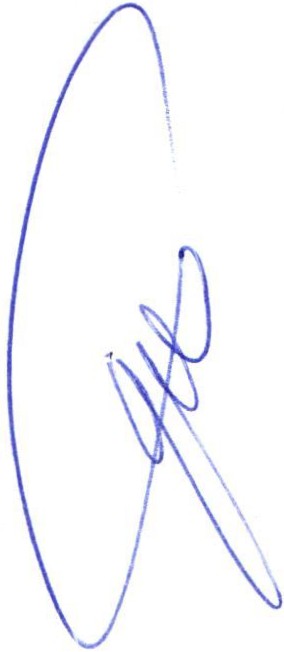 HACER TRES TURNOS DE BARRENDEROS: MAÑANA, TARDE Y NOCHE, CAMBIAR PERSONAL DE DIFERENTES TURNOS Y DE LA CUADRILLLA  PARA CUBRIR ÉSTE EVENTO DE MANERA TEMPORALCOLOCAR  UNA CAMIONETA  ATRÁS DE PRESIDENCIA. COLOCAR OTRA SOBRELA CALLE BURGOS.PONER EN  CIRCULACIÓN EN ZONA CENTRO LOS DOS MOTOCARROS, QUE RECIENTEMENTE SE ADQUIRIERON.SOLICITAR APOYO CON LOCATARIOS DE MERCADO MUNICIPAL, PARIÁN DE LAS TORTAS, CATEDRAL Y CALLEJÓN DE LAS FONDAS, PARA QUE SAQUEN SU BASURA ÚNICAMENTE EN EL HORARIO QUE TEMPORALMENTE LES ESTABLECERÁ LA COMISIÓN DE ASEO PÚBLICO.CON EL MISMO PERSONAL DE ÁSEO PÚBLICO SE ESTARÁ RECOGIENDO LA BASURA QUE DEJAN LOS PEREGRINOS A SU PASO SOBRE EL BOULEVARD RAMÓN MARTÍN HUERTA.NO EXISTEN MÁS TEMAS A TRATAR .Señoras y Señores en virtud de que ha sido agotado el orden del día se declara concluída la presente sesión siendo las 10:41am-horas, con fundamento en los dispuesto por el artículo 29° y 31° de la Ley de Gobierno y Administración Pública del Estado de Jalisco .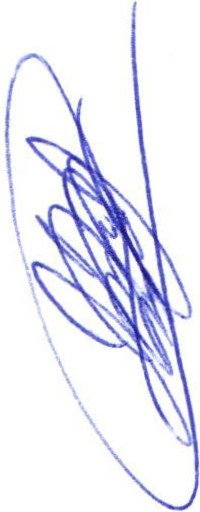 .-'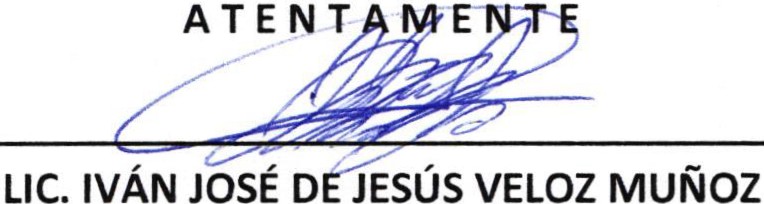 REGIDOR PRESIDENTE DE LA COMISIÓN DE ÁSEO PÚBLICO.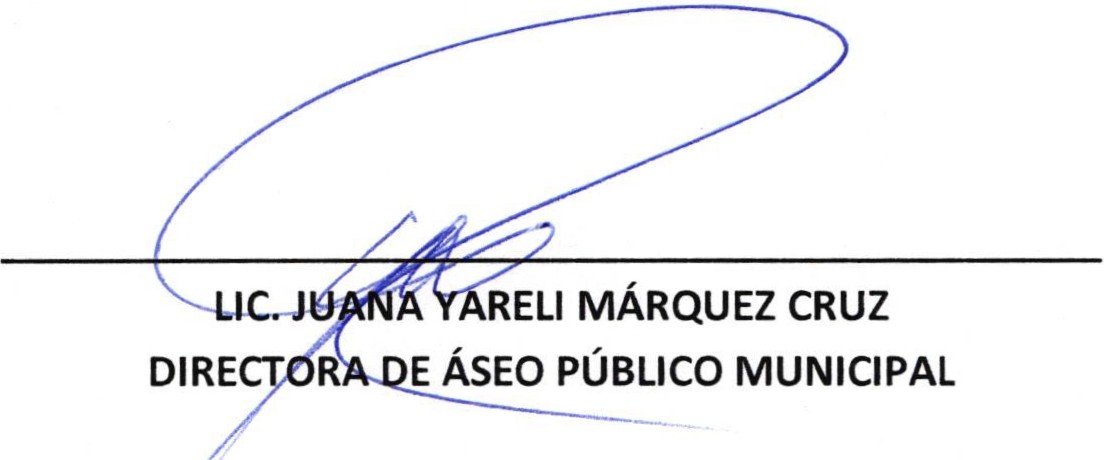 RRPPVE /OF046/2020Se agenda sesión de comisiónAbda. Juana Yareli  árquez Cruz DIRECTORA DE ÁSEO PÚBLICO PRESENTE:Por medio del presente, aprovecho la ocasión para saludarle y desearle el mayor de los éxitos en éste año que comienza.Pasando a otro particular, la intención del presente es para citarla a la sesión de la comisión de Aseo Público, misma que se efectuará el próximo martes 14de Enero en punto de las 12:00 horas en las instalaciones que ocupa la sala de cabildo en el interior de la Presidencia Municipal, todo esto con la intención de conformar minuta de trabajo , y con esto dar cumplimiento a las exigencias de la transparencia; para lo cual le solicito llevar consigo la siguiente información, ya que la misma serán los puntos a tratar en dicha sesión .Plan de trabajo anual.Listado de Personal a su cargo .Listado de vehículos a su cargo y condiciones de los mismosListado de Rutas de recolección con horarios.Listado de necesidades del área, tanto de  recursos materiales como humanos. Tiempo estimado de la sesión : Una horaSin más por el momento me despido, de usted, no sin antes externarle  mi admiración y respeto por la ardua labor que desempeña a cargo de una dirección tan importante.RRPPVE LIC. IVÁN JOSÉ DE JESÚS VELOZ  UÑOZ REGIDOR UNICIPAL DE LAS CO ISIONES EDICILICIAS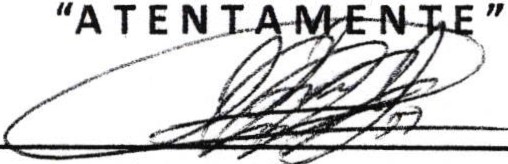 DE ASEO PÚBLICO, PARQUES Y JARDINES Y REGISTRO CIVILSAN JUAN DE LOS LAGOS JALISCO A  IÉRCOLES 08 DE ENERO DE 2020- )(0':..(,SAN JUANa d¡e ;las;L¡:A;G;:O_S2021RUTAS PARA LA RECOLECCIÓN  DE. BASURADIRECCIÓN  DE ASEO  PÚBLICO MUNCIPALLIC. JUANA YARELY MARQUEZ CRUZ•SAN JUANde/os LAGOSQí&	-2021v(.RUTAS PARA LA RECOLECCIÓN DE BASURADIRECCIÓN DE ASEO PÚBLICO MUNCIPALLIC.  JUANA  YARELY  MARQUEZ  CRUZ.	....SAN JUAN-datos  LAGOS¡ r.l< ldla2018 - .1021VO/·.(.,;.A.,..C...-fof\t:ASAN JUAN  DE LOS LAGOS, JALISCO14/ENER0/2020A quien corresponda:Por medio de este conducto, de la manera más atenta y respetuosa informándole de las necesidades de ASEO PUBLICO MUNICIPALSe peticiona :1.- VEHICULO (CAMIONETA AUTOMATICO}: cabe mencionar que la dirección de aseo no cuenta con un vehículo para llevar el material a diferentes eventos. Para esto se necesita pedir apoyo a las diferentes direcciones que cuentan con vehículo, en este lapso ya se perdió tiempo y a veces no se puede porque cada área tiene su responsabilidad.2.-Se requiere tener en total un parque vehicular  de 8 camiones (RECOLECTORES DE BASURA} hoy en día solo se cuenta con 4 los cuales incluso requieren de mantenimiento y algunos hasta cambio ya de chasis debido a que sus condiciones ya no son las adecuadas y están generando un gasto en lugar de algo positivo, todo lo anterior es debido a que se necesita eficientar el área de aseo público.....3.- Sistema de zanja y/o rampa con desagüe para darle mantenimiento a los camiones, ya que no se tiene un área adecuada para lavar nuestro parque vehicular, esto se requiere debido a que el camión segrega lixiviado (jugo maloliente que se extrae de la basura)SJ\NjUJ\N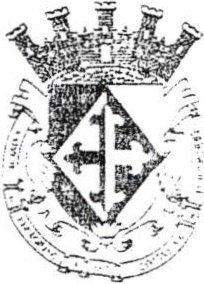 ---	:;- :.	GOS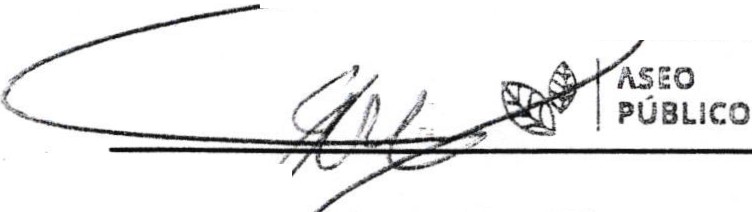 Alcal  ia <018- 20Z1f.  ,  T   NTAMENTEJUA   A YARELI MARQUEZ CRUZ DIRECTOR ASEO PÚBLICOANTENAS- CAMINO AL BASURERO- LA MAJADA5:00A.M  -  12:00 P.MHUGO GUILLERMO BELTRANJUÁREZ-RESBALÓN-   ITURBIDE- ÚRSULO   MACÍAS  PROVIDENCIA- COL. LA PRESA (TPCH) INDEPENDENCIA.   B.  ROMO- PARTE COL. SAN JOSÉ-COL. LOS HALCONES-COL.  LA NORIA10:30 P.M.12:00   P.M  -7:00P.M ZACATECAS RAFAEL L-DCOL. ALCALÁ- MEZQUITIC-COL TIERRITAS BLANCAS-ROSA DE CASTILLA- LAS MORAS 1Y 2- COL. LA CUESTA. FRACC.VILLA NUEVA- FRACC. MARAVILLAS- STA. CECILIA-COL.  STA. CECILIA- COL. CRUZ VERDE-RANCHO  LOS CHARCOS EL CHAMA CUERO12:00 P.M.12:00P.M   -7:00P.M AURELIANOJAIMEAV. LÁZARO CÁRDENAS- BOULEVARD MARTÍN HUERTA- FRACC. LOS LAGOS. CLUB DE LOS SINARQUISTAS-  FRACC. SAN ISIDRO- B. ROMO A MATAMOROS. LA SALLE- ZARAGOZA-COL. FRACC. LA CALERA- FRACC.CRISTEROS 212:00 P.M.R. RURAL DE LUNES -VIERNES SERVICIO CADA 8 DÍASESTANISLAO  VILLALPANDOHALCONEROS VERDOLAGAS-  EL TORO-EL    TEPOZÁN-LOS AGUIRRE - AGOSTADERO  LA CONCEPCIÓN-  LOS CARRIZOS- LAESTANCIA-   PIEDRAS   DE AMOLAR. LA LAJA- SAN JOSÉ LA CUEVA- SAUZ DE IBARRA- ELDESPERDICIO-  AGUA  DE OBISPO-CABALLERÍAS  ENTRE OTROS MÁSCADA 8 DIASRUTA EXTRA JUEVES   JAIME PEREZAV, UNIVERSIDAD, HASTA CHAMACUERO  JUEVES BOLONIA, LA CANTINA EN LOS LAGOS, CURVA DE MUERTOS, SOLEI, FORRAJERA SAN RAFAEL,RANCHO  DE LA TORRE,  RANCHODE LA LICORERIA8:00A.MPRENSITA MATUTINOSANTOYO RAFA  MARTESINDEPENDENCIA,  CENTRO  DE SALUD, RITA PEREZ, SEGOVIA, SDE MAYO, ATRÁS DE LA PREPA,CADA 3 HORAS A PARTIR DE  LAS 9:00A.M.HORARIOSInicio	-	TerminoRUTASSACAR BASURA A PARTIR DEQUE HORARIOS9:00P .M   -	2:00A.MSAUL   Y GUILLERMO  BELTRANAV. LAS PALMAS- BARRIO ALTO- NICOLAS BRAVO- RITA PÉREZ- BENIGNO  ROMO- CENTRO- BOLITAS.9:00P.M .9:00P .M   -	3:00A.MJUAN EL BRUJO EL TIOROSARIO- EL PLAN- EL PEDREGOSO- SANGRE DE CRISTO- SAN  MARTIN-  MALECÓN ROMELlO  RUIZ- SANTA  LUCIA- COL CLUB DE LEONES.9:00P.M3:00A.M     -	9:00A.M JUAN PORFIRIOJAIMEESPÍRITU SANTO- COL. ANA LUCIA (FOVISSTE)-LOMA LINDA- CRISTEROS- ANA LUCIA- LAS VENTANAS LOMAS DE SANTA TERESA- COL. AYUNTAMIENTO10:30 P.M.3:00A.M  -	11:00A.MFELIPE EL BRUJO TIOCOL. BENITO JUÁREZ- AV. CENTRAL-  RIVIERA 1-2- COL SAN JOSÉ -LOMAS  DE GALINDO-  MI NUEVO SAN JUAN-  FRACC. HERRERO-  BOULEVARD  MARTIN HUERTA (CASA PASTORAL) LOS YONQUES HASTA GLORIETA DE LA VIRGEN  EN AMBOS  SENTIDOS- PARTE DEL FRACC. EL ROSARIO.10:30 P.M.5:00P .M  -	12:00 P.MLALO RAFAPROL.BENIGNO ROMO- PARTE DE LA MARTINICA-LOMAS DE SANTA TERESA, (ARRIBA)LOMAS VERDES- CALLE OLVIDO BUEN VIAJE- HIDALGO- LAS AVES- LLAMARADAS, CAÑADAS DEL SOL-5:00P.M.HORARIOSInicio	-	TerminoRUTASSACAR BASURA A PARTIR DEQUE HORARIOSSACAR BASURA A PARTIR DEQUE HORARIOS9:00P .M   -	2:00A.MSAUL  Y GUILLERMO BELTRANAV . LAS PALMAS- BARRIO ALTO- NICOLAS BRAVO- RITA PÉREZ- BENIGNO ROMO- CENTRO- BOLITAS.9:00P .M.9:00P .M.9:00P .M   -	3:00A.MJUAN  EL BRUJO EL TIOROSARIO- EL PLAN- EL PEDREGOSO- SANGRE DE CRISTO- SAN  MARTIN-  MALECÓNROMELIO RUIZ- SANTA LUCIA-COL CLUB DE LEONES.9:00P.M9:00P.M3:00A.M	-	9:00A.M JUAN PORFIRIOJAIMEESPÍRITU SANTO- COL. ANA LUCIA (FOVISSTE)- LOMA LINDA- CRISTEROS- ANA LUCIA- LAS VENTANAS LOMAS DE SANTA TERESA- COL.AYU NTAM1 ENTO10:30 P.M.10:30 P.M.3 :00A.M  -	11:00A.MFELIPE EL BRUJO TIOCOL. BENITO JUÁREZ- AV. CENTRAL- RIVIERA 1-2- COL SAN JOSÉ -LOMAS DE GALINDO-  MI NUEVO SAN JUAN- FRACC. HERRERO- BOULEVARD MARTIN HUERTA (CASA PASTORAL) LOS YONQUES HASTA GLORIETA DE LA VIRGEN  EN AMBOS SENTIDOS- PARTE DEL FRACC. EL ROSARIO.10:30 P.M.10:30 P.M.5:00P.M   -	12:00 P.MLALO RAFAPROL.BENIGNO ROMO- PARTE DE LA MARTINICA-LOMAS  DE SANTA TERESA, (ARRIBA) LOMAS VERDES- CALLE OLVIDO BUEN VIAJE-H1 DALGO- LAS AVES-LLAMARADAS, CAÑADAS DEL SOL-5:00P .M.